Методический отдел МБУ ДО «ЦДО»Использование результатов ВПР для повышения качества образованияАннотацияЛевина О.А., методист методического отдела МБУ ДО «ЦДО» г. Смоленскаг. Смоленск, 2020Проведение ВПР в образовательной организацииПодготовка и проведение ВПРОрганизуйте работу только в двух браузерахВыберите Яндекс. Браузер или Google Chrome. Именно их Рособрнадзор рекомендует использовать, чтобы на сайте ФИСОКО информация отображалась корректно.Регистрация и вход в личный кабинетДля участия в ВПР ОО необходимо зарегистрироваться на сайте ФИСОКО https://lk-fisoko.obrnadzor.gov.ru/. Муниципальный координатор выдает логин и пароль для входа в личный кабинет. Чтобы попасть в личный кабинет на fis-oko.obrnadzor.gov.ru, в верхнем правом углу на сайте ФИСОКО кликните круглый значок с силуэтом человека.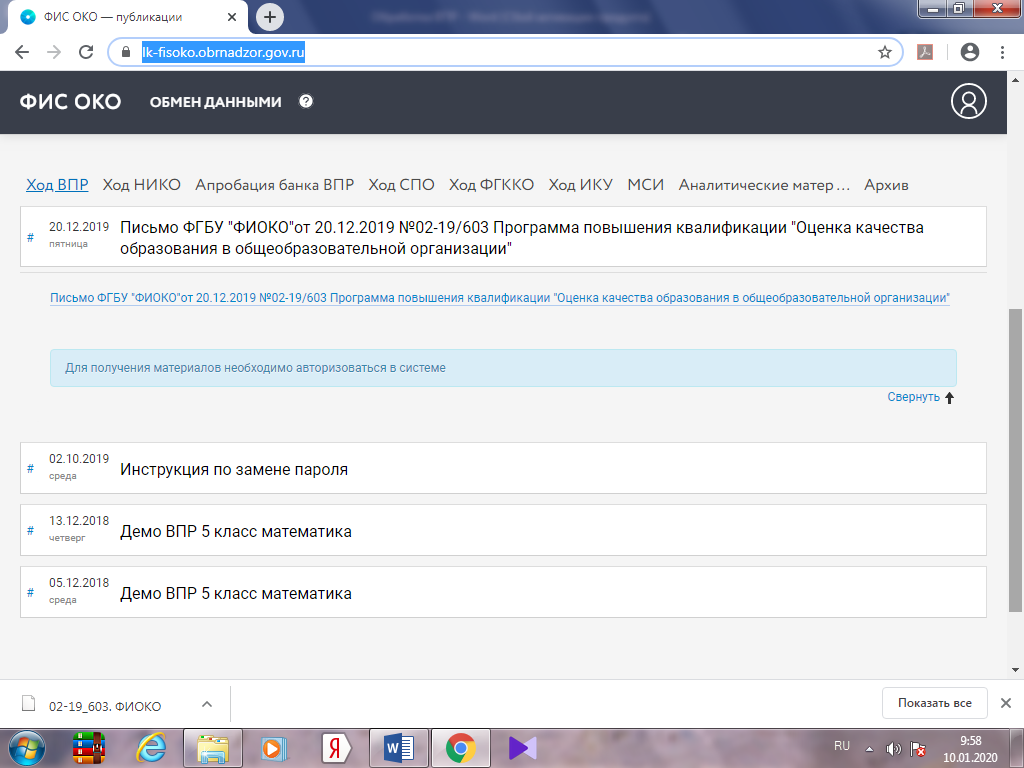 Демо версии ВПР и план проведенияНажав на ссылку Демо версии ВПР, откроется План проведения работы по предметам (доступно без входа в личный кабинет).Для расширения возможностей использования данного сайта необходимо авторизоваться в системе. Документы, необходимые для проведения ВПРВ личном кабинете зайдите в раздел «Обмен данными». Вкладка «Материалы ВПР» содержит нормативные правовые документы, образцы и описания проверочных работ 2019 года.Формы для отчета по итогам ВПР Кликните вкладку «Ход ВПР». В этом разделе опубликованы отчетные формы «Формирование заявки на участие в ВПР. Для образовательных организаций» и «Опросный лист образовательных организаций – участников ВПР». На этой же странице указан электронный адрес и ссылка на форум технической поддержки. Кликните название формы, и появятся раскрывающийся список и ссылка, чтобы вы смогли скачать отчетную форму.Выбор программы для внесения данныхКаждая школа обязательно заполняет отчетные формы по итогам ВПР. Необходимо выбрать только одну программу, чтобы заполнить отчетные формы: MS Excel или OpenOffice. Чтобы избежать технического сбоя во время открытия файла, не потерять или не исказить данные необходимо открывать, вносить данные и сохранять отчетную форму только в одном табличном редакторе. До работы с отчетной формой необходимо прочитать подробную инструкцию на 1 листе каждой формы.Загрузка отчетной формы ВПРЗагрузите заполненную отчетную форму после ВПР. Чтобы сохранить и загрузить отчет правильно, прочитайте инструкцию на первом листе отчетной формы. Загрузить файлы с отчетами вашей школы можно в разделе «Ход ВПР» в раскрывающихся списках с помощью кнопки «Загрузить файл». Если после загрузки обнаружена ошибка, то ее следует исправить в отчетной форме, сохранить отчет в требуемом формате и заново загрузить исправленный файл на сайт. Внести изменения можно до определенного срока, указанного на странице. Дату определяет Рособрнадзор.Тренировка с отчетными формамиПотренируйтесь работать с отчетными формами до ВПР Ответственному за ВПР в вашей школе необходимо выработать навык работы с формами сбора результатов ВПР до начала проверочных работ. Эти формы одинаковы по всем предметам. Каждая форма содержит четыре основных листа. Первый лист – подробная инструкция по заполнению формы. В инструкции вы найдете все типичные ошибки и рекомендации, как их устранить.Использование результатов ВПР для повышения качества образования План работы ОО с результатами ВПРВойдите в личный кабинет ВПР своей ОО в ФИС ОКО.Ознакомьтесь с файлами. Их можно скачать.Изображение 1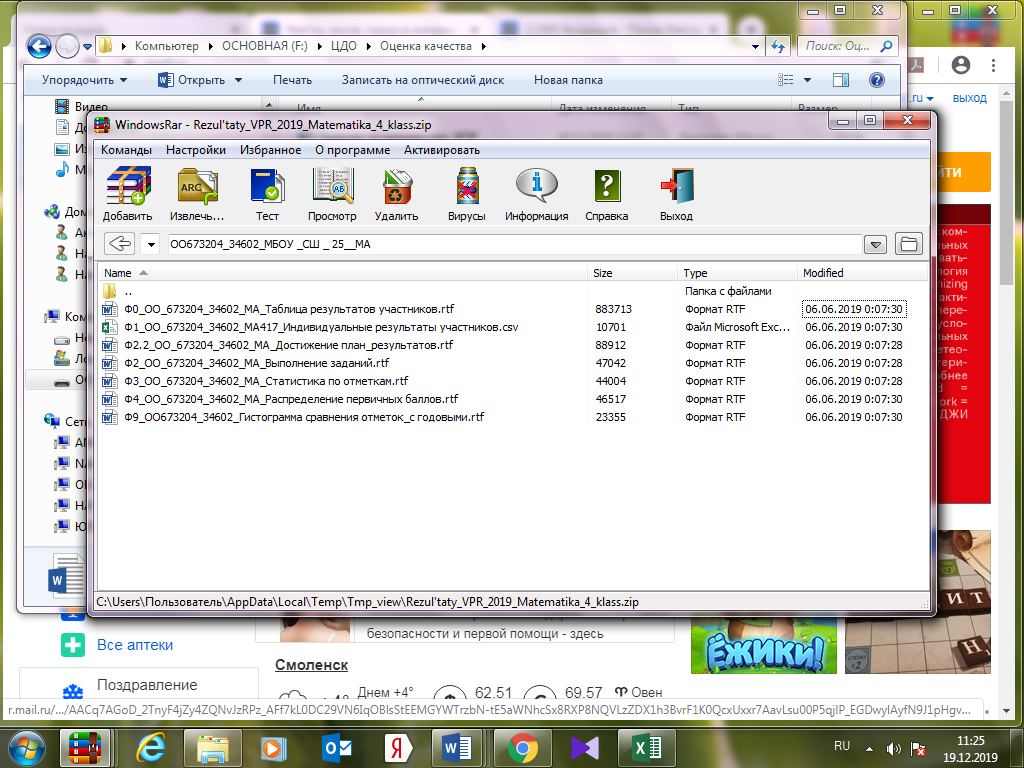 Файл 1 «Гистограмма сравнения отметок с годовыми» (MS Word)Анализ гистограммы позволяет сделать вывод об объективности оценивания ВПР. - Соответствуют - это хорошо, объективно;- понижены (есть риск необъективности: обучающимся завышают в журнале отметки); - повышены (есть риск необъективности: обучающимся занижают в журнале отметки).Изображение 2 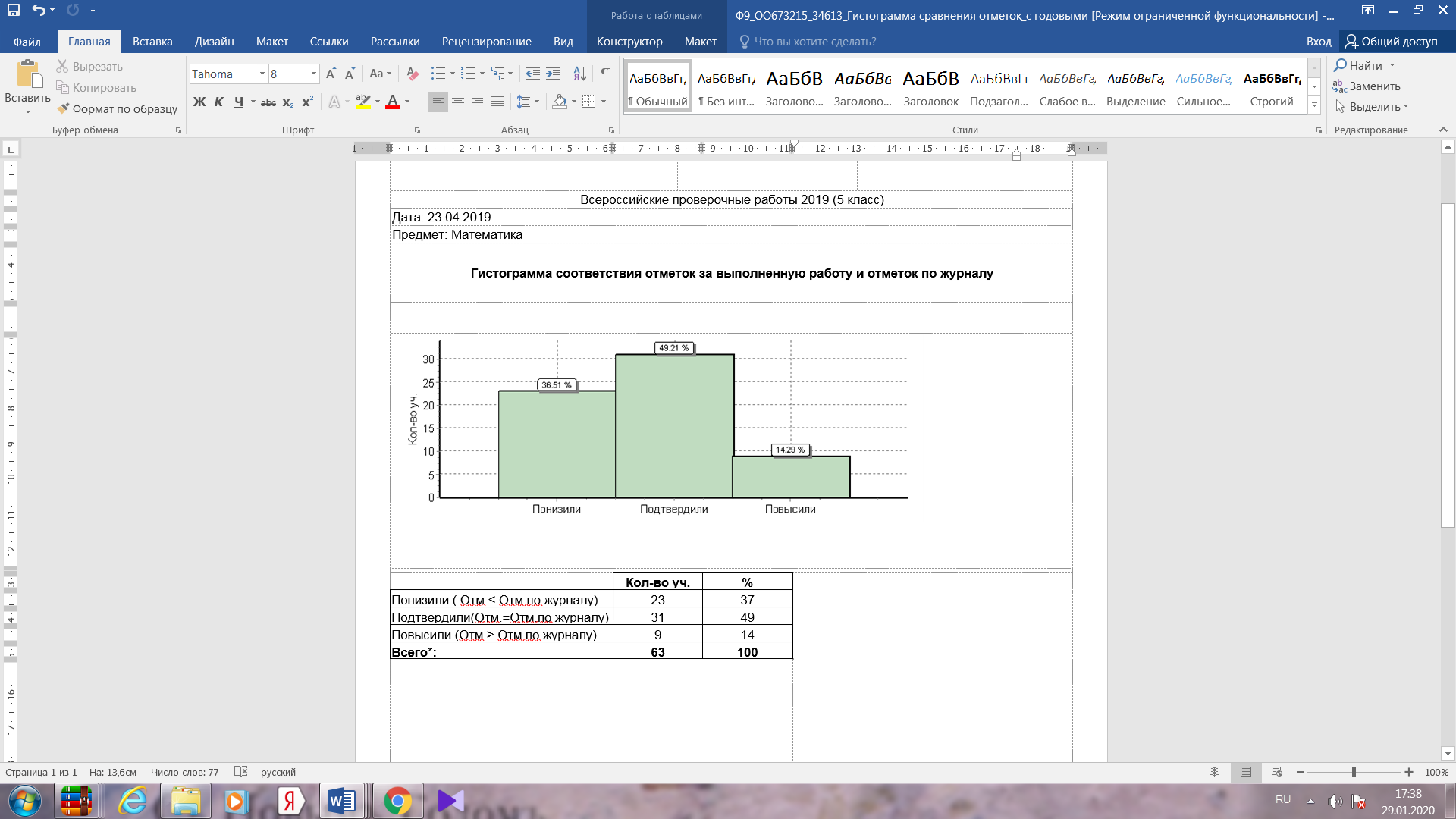 Повышение и понижение отметок – говорит об необъективности результатов и является тревожным сигналом как для ОО, так и для Рособрнадзора.Но- Нужно посмотреть: если отметки занижают в журнале, то вполне может быть, что результаты ВПР выше и наоборот: если в журнале отметки завышены, то результаты ВПР ожидаемо ниже отметки по предмету.- Исключить списывание (могут списать на высокую отметку, не соответствующую журналу).Файл 2 «Статистика по отметкам» (MS Word) Этот документ поможет определить «зоны риска»: - доля «2» превышает 10% (обучающиеся не освоили образовательную программу общего образования по ФГОС);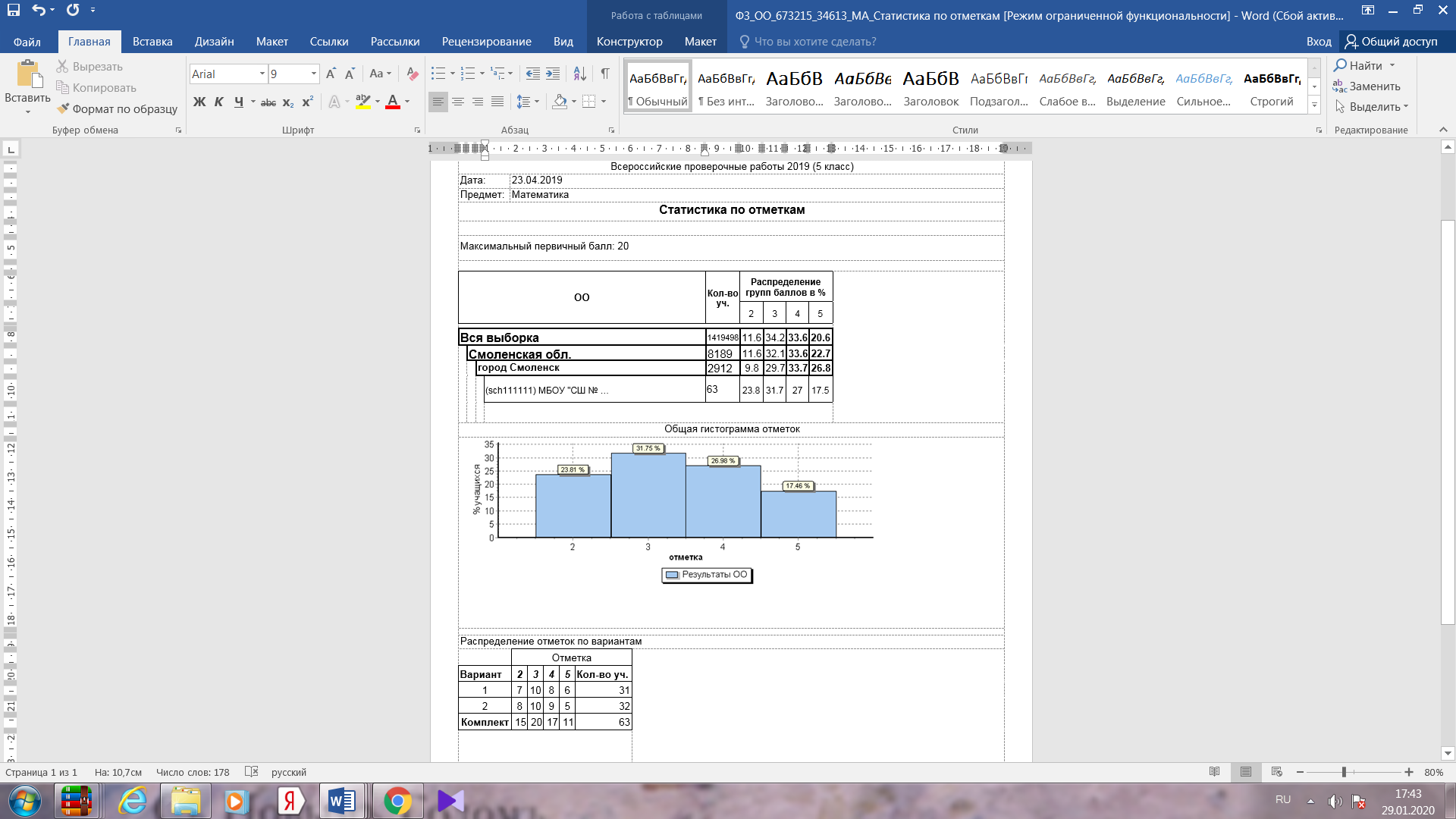 - доля «4» и «5» превышает 50%.Для оценки реальной ситуации важно сопоставить возможности конкретного класса, школы, определив их реальный уровень.- сравнить средние отметки ОО со средними результатами города, области, РФ;- определить, где есть возможное занижение, завышение, большой разрыв с показателями области и РФ, что, возможно, указывает на необъективность.Изображение 3Файл 3 «Выполнение заданий (в %)»Изображение 4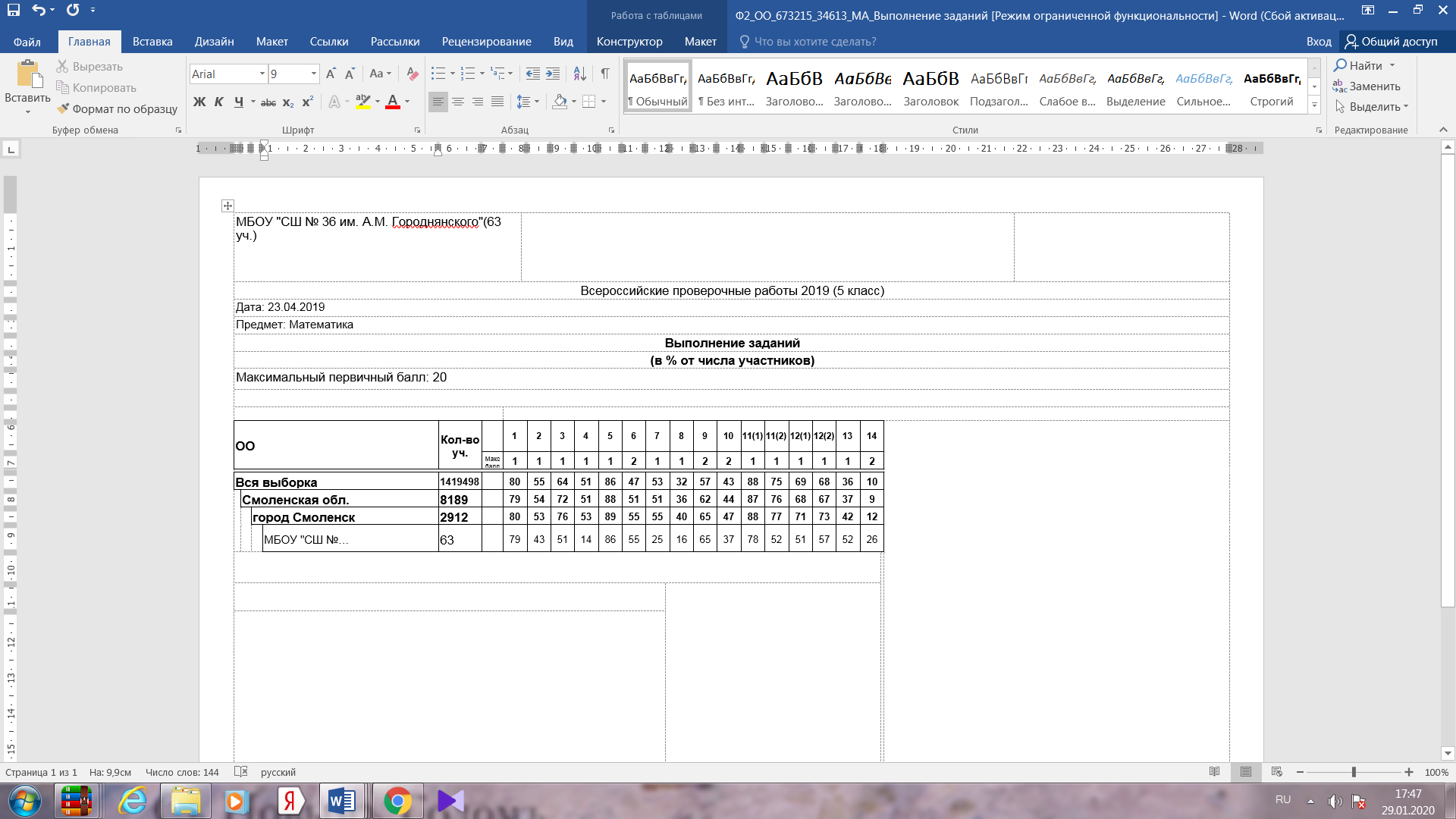 Данные результаты смотрим в разрезе среднестатистических измерений на уровне города, региона, РФ.Если результаты ниже, чем по муниципалитету, субъекту и РФ, то ОО в зоне риска, а если выше, то в зоне оптимизма.Например, 1 зад. 97/96/96/95- сопоставимо.4 зад. 64/72/67/67 – ниже на 3%, следовательно, нужно понять, почему.…12 зад. 7/24/20/20 – очень низкий процент выполнения, следовательно, необходимо выявить, причину. Возможные причины:- этот планируемый результат не усвоен большинством обучающихся!- не приступали к выполнению, так как не успели.Для получения полной картины о выполнение заданий ВПР, необходимо открыть файл 7 «Индивидуальные результаты участников» (MS EXCEL) и проанализировать выполнение конкретных заданий отдельными классами, группами обучающихся. Файл 4 «Достижения планируемых результатов»Этот документ поможет определить- какие задания не выполнены;- где низкий процент выполнения по сравнению с городом, областью, РФ;- какие задания, обучающиеся выполнили лучше, сравнить выполнение этих же заданий во всех классах в параллели.Проанализировав результаты, принять управленческие решения.  «Наверстать» материал (организовать повторение на уроке, включать задания подобного типа в домашние задания, провести консультации, скорректировать тематическое планирование в рабочей программе), обеспечить наставничество с целью оказания предметно-методической помощи учителю, чьи обучающиеся показали низкие результаты при выполнении конкретных заданий ВПР и т.д.Изображение 5Файл 5 «Гистограмма распределения первичных баллов»Изображение 6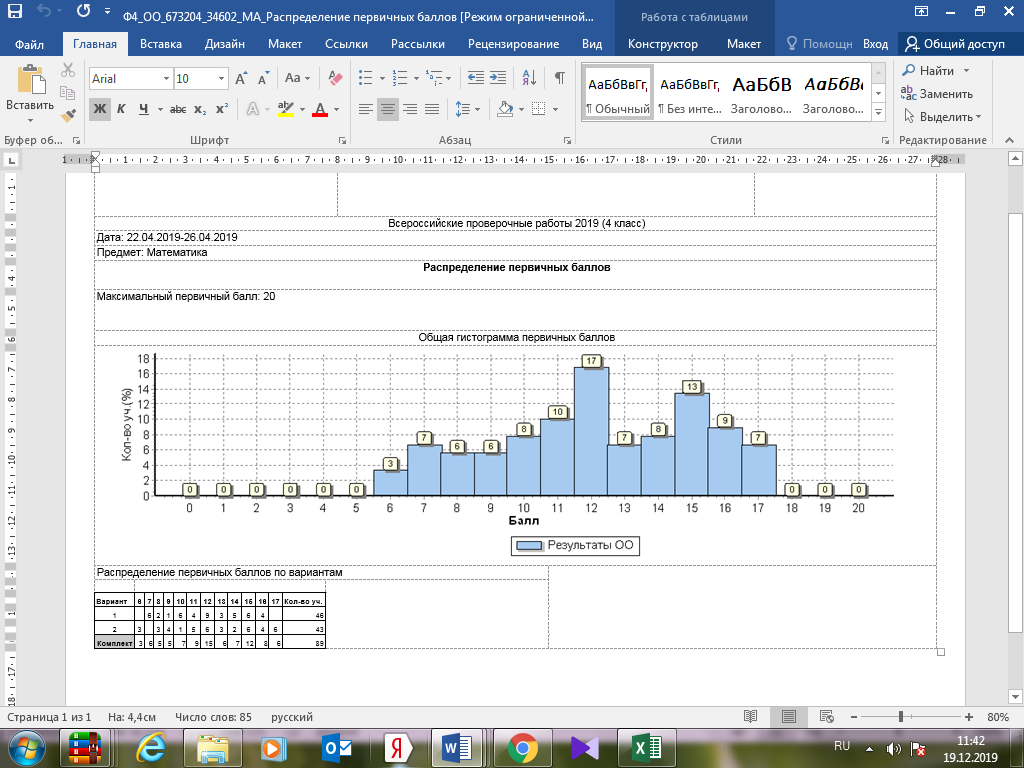 Сравниваем гистограмму с нормальным распределением: определяем пики, западающие столбцы.- крен волны распределения вправо (легкая работа ИЛИ выполнили ее хорошо, сильные обучающиеся); - распределение волны влево (сложная работа ИЛИ выполнили ее плохо ИЛИ слабые обучающиеся).Необходимо проанализировать, почему такое распределение.Файл 6 «Индивидуальные результаты участников» (MS Excel)Анализ этого файла поможет определить:- С каких баллов начинаются «3», «4», «5»?- Есть ли «слабые» «4» и «5»? (необходимо выявить, почему обучающиеся, имеющие «4» или «5» не добрали 1-5 баллов. Определить сложные задания, выписать их номера).- Посмотреть, не перешли возможные «5» в «4» (если да, то определить причину).- Проанализировать выполнение заданий: какие задания выполнили/не выполнили «3»-ки, «4»-ки, «5»-ки?- Связаны ли баллы с вариантом (оценить равноценность вариантов).9. Файл 7 «Выполнение заданий группами учащихся» (в % от числа участников) (MS Word)Данный файл поможет проанализировать выполнение заданий группами учащихся: Ср.% вып. уч. гр. баллов 2;Ср.% вып. уч. гр. баллов 3;Ср.% вып. уч. гр. баллов 4;Ср.% вып. уч. гр. баллов 5.Кроме таблицы для наглядности представлен график выполнения заданий. Для анализа результатов ВПР с целью выявления необъективности, ниже приведена краткая памятка «Методика выявления необъективных результатов»Методика выявления необъективных результатов ВПР• Сопоставление результатов ВПР с текущей успеваемостью.• Сопоставление результатов ВПР с результатами на уровне РФ, субъекта, муниципалитета.• Мониторинг результатов ВПР по годам (2018 – 4кл., 2019 – 5 кл., 2020 – 6 кл.).• Анализ распределения первичных баллов.• Сопоставление выполнения заданий в ОО с результатами на уровне РФ, субъекта, муниципалитета.• Комплексный анализ данных ВПР-НИКО-ОГЭ-ЕГЭ.Заместитель директора, учитель-предметник самостоятельно может сделать матрицу результатов, отметив цветами «зоны риска». Если отклонение показателей значительные (как в сторону увеличения, так и в сторону уменьшения) по сравнению со среднестатистическими показателями муниципалитета, субъекта и России, то для наглядности ячейки таблицы окрашивают в разные цвета:- синим цветом - аномально высокие результаты – доля «4» и «5» существенно отличается от показателей по АТЕ, т.е. количество «4» и «5» больше 90%, - красным цветом – если количество «4» и «5» больше 80%; - желтым цветом - если количество «3» превышает 35-40% (могут быть скрыты «2»), количество «4» и «5» больше 70%, количество «5» больше 60%.После анализа результатов ВПР необходимо их обсудить на МО учителей-предметников, на педагогических советах и составить план по совершенствованию учебной работы с учетом возникших проблем, принять управленческие решения по профилактике необъективности результатов оценочных процедур, провести индивидуальные конструктивные беседы с учителями с целью оказания педагогической помощи в планировании мероприятий, способствующих решению тех или иных проблем.Управление повышением качества образования на основе результатов ВПР1. Сопоставление выполнения заданий с планируемыми результатами.2. Установление «зоны риска» – результат выполнения задания ниже значений по РФ, региону, муниципалитету.3. Определение «зоны оптимума» - результат выполнения задания выше значений по РФ, региону, муниципалитету.4. Принятие управленческих решений по «зонам риска»:•	корректировка рабочей программы; •	организация методической работы; наставничество;•	повышение квалификации;•	тема самообразования педагога;•	персональный контроль и т.д.5. Принятие управленческих решений по «зонам оптимума»:•	распространение педагогического опыта;•	публикация опыта;•	карьерный рост;•	мастер-классы…Всероссийские проверочные работы 2019 (5 класс)Всероссийские проверочные работы 2019 (5 класс)Всероссийские проверочные работы 2019 (5 класс)Всероссийские проверочные работы 2019 (5 класс)Всероссийские проверочные работы 2019 (5 класс)Всероссийские проверочные работы 2019 (5 класс)Всероссийские проверочные работы 2019 (5 класс)Всероссийские проверочные работы 2019 (5 класс)Всероссийские проверочные работы 2019 (5 класс)Дата: 23.04.2019Дата: 23.04.2019Дата: 23.04.2019Дата: 23.04.2019Дата: 23.04.2019Дата: 23.04.2019Дата: 23.04.2019Дата: 23.04.2019Дата: 23.04.2019Предмет: МатематикаПредмет: МатематикаПредмет: МатематикаПредмет: МатематикаПредмет: МатематикаПредмет: МатематикаПредмет: МатематикаПредмет: МатематикаПредмет: МатематикаДостижение планируемых результатов в соответствии с ПООП ОООДостижение планируемых результатов в соответствии с ПООП ОООДостижение планируемых результатов в соответствии с ПООП ОООДостижение планируемых результатов в соответствии с ПООП ОООДостижение планируемых результатов в соответствии с ПООП ОООДостижение планируемых результатов в соответствии с ПООП ОООДостижение планируемых результатов в соответствии с ПООП ОООДостижение планируемых результатов в соответствии с ПООП ОООДостижение планируемых результатов в соответствии с ПООП ООО№Блоки ПООП ОООБлоки ПООП ОООМакс
баллПо ООСредний % выполненияСредний % выполнения1№выпускник научится / получит возможность научитьсяМакс
баллПо ООСредний % выполненияСредний % выполнения1№или проверяемые требования (умения) в соответствии с ФГОСили проверяемые требования (умения) в соответствии с ФГОСМакс
баллПо ООПо регионуПо РоссииПо России№Макс
баллПо ООПо регионуПо РоссииПо России63 уч.8189 уч.1419498 уч.1419498 уч.1Развитие представлений о числе и числовых системах от натуральных до действительных чисел. Оперировать на базовом уровне понятием «натуральное число».Развитие представлений о числе и числовых системах от натуральных до действительных чисел. Оперировать на базовом уровне понятием «натуральное число».1797980802Развитие представлений о числе и числовых системах от натуральных до действительных чисел. Оперировать на базовом уровне понятием «обыкновенная дробь».Развитие представлений о числе и числовых системах от натуральных до действительных чисел. Оперировать на базовом уровне понятием «обыкновенная дробь».1435455553Развитие представлений о числе и числовых системах от натуральных до действительных чисел. Оперировать на базовом уровне понятием «десятичная дробь».Развитие представлений о числе и числовых системах от натуральных до действительных чисел. Оперировать на базовом уровне понятием «десятичная дробь».1517264644Развитие представлений о числе и числовых системах от натуральных до действительных чисел. Решать задачи на нахождение части числа и числа по его части.Развитие представлений о числе и числовых системах от натуральных до действительных чисел. Решать задачи на нахождение части числа и числа по его части.1145151515Овладение приемами выполнения тождественных преобразований выражений. Использовать свойства чисел и правила действий с рациональными числами при выполнении вычислений.Овладение приемами выполнения тождественных преобразований выражений. Использовать свойства чисел и правила действий с рациональными числами при выполнении вычислений.1868886866Умение применять изученные понятия, результаты, методы для решения задач практического характера и задач из смежных дисциплин. Решать задачи разных типов (на работу, на движение), связывающих три величины; выделять эти величины и отношения между ними; знать различие скоростей объекта в стоячей воде, против течения и по течению реки.Умение применять изученные понятия, результаты, методы для решения задач практического характера и задач из смежных дисциплин. Решать задачи разных типов (на работу, на движение), связывающих три величины; выделять эти величины и отношения между ними; знать различие скоростей объекта в стоячей воде, против течения и по течению реки.2555147477Умение применять изученные понятия, результаты, методы для решения задач практического характера и задач из смежных дисциплин. Решать несложные сюжетные задачи разных типов на все арифметические действия.Умение применять изученные понятия, результаты, методы для решения задач практического характера и задач из смежных дисциплин. Решать несложные сюжетные задачи разных типов на все арифметические действия.1255153538Умение применять изученные понятия, результаты, методы для решения задач практического характера и задач из смежных дисциплин. Находить процент от числа, число по проценту от него; находить процентное отношение двух чисел; находить процентное снижение или процентное повышение величины.Умение применять изученные понятия, результаты, методы для решения задач практического характера и задач из смежных дисциплин. Находить процент от числа, число по проценту от него; находить процентное отношение двух чисел; находить процентное снижение или процентное повышение величины.116363232